Name of Journal: World Journal of Clinical CasesManuscript NO: 82208Manuscript Type: REVIEWEndoscopic transluminal drainage and necrosectomy for infected necrotizing pancreatitis: Progress and challengesZeng Y et al. Endoscopic drainage and necrosectomy for INPYan Zeng, Jian Yang, Jun-Wen ZhangYan Zeng, Department of Psychology, The Second Affiliated Hospital of Chongqing Medical University, Chongqing 400010, ChinaJian Yang, Jun-Wen Zhang, Department of Gastroenterology, The First Affiliated Hospital of Chongqing Medical University, Chongqing 400016, ChinaAuthor contributions: Yang J and Zhang JW conceptualized and designed the research; Zeng Y and Yang J performed the literature search and analyzed the data; Zeng Y wrote the original manuscript; Yang J and Zhang JW reviewed and edited the final manuscript; All authors have read and approved the final manuscript.Corresponding author: Jian Yang, MD, PhD, Associate Chief Physician, Lecturer, Department of Gastroenterology, The First Affiliated Hospital of Chongqing Medical University, No. 1 Youyi Road, Yuzhong District, Chongqing 400016, China. yangjian@hospital.cqmu.edu.cnReceived: December 9, 2022Revised: February 6, 2023Accepted: March 1, 2023Published online: March 26, 2023AbstractInfected necrotizing pancreatitis (INP) represents a severe condition in patients with acute pancreatitis. Invasive interventions are recommended in symptomatic INP. Growing evidence has suggested interventional strategies of INP evolving from traditional surgery to minimally invasive step-up endoscopic procedures. However, there is still no standardized protocol for endoscopic interventions. Recently, various studies have been published about the endoscopic management of INP. This article reviews published articles and guidelines to present the progress and challenges of endoscopic transluminal drainage and necrosectomy in INP.Key Words: Endoscopic; Drainage; Necrosectomy; Infected necrotizing pancreatitis; Progress; Challenge©The Author(s) 2023. Published by Baishideng Publishing Group Inc. All rights reserved. Citation: Zeng Y, Yang J, Zhang JW. Endoscopic transluminal drainage and necrosectomy for infected necrotizing pancreatitis: Progress and challenges. World J Clin Cases 2023; 11(9): 1888-1902URL: https://www.wjgnet.com/2307-8960/full/v11/i9/1888.htmDOI: https://dx.doi.org/10.12998/wjcc.v11.i9.1888Core Tip: Infected necrotizing pancreatitis (INP) is a severe condition in patients with acute pancreatitis. Endoscopic transluminal drainage and necrosectomy, especially endoscopic ultrasound-guided treatments, have become the mainstream minimally-invasive treatment for symptomatic INP. Growing evidence has proven progress in endoscopic transluminal interventions, while challenges and unsolved problems still need further investigation. Endoscopic transluminal interventions are neither omnipotent nor perfect. The predominant role of endoscopic treatment will be further developed with the advancements, standardization, and popularization of endoscopic techniques and devices in the near future.INTRODUCTIONAcute pancreatitis (AP) is one of the most common gastrointestinal (GI) discharge diagnoses and accounts for high medical costs, and its hospitalization rate has recently increased[1,2]. AP can be pathologically classified as interstitial edematous and necrotizing pancreatitis (NP)[3]. Infected NP (INP) is usually a result of fungal or bacterial infection of necrosis that occurs in approximately a third of patients with NP[3]. Infected necrosis leads to increased mortality in NP. In a systematic review and meta-analysis of 6970 patients, the mortality rates of infected necrosis with organ failure and sterile necrosis with organ failure have been reported to be 35.2% and 19.8%, respectively[4]. Therefore, effective interventions are needed in INP patients. Current treatment strategies consist of conservative therapy, endoscopic transluminal drainage and necrosectomy, percutaneous drainage and necrosectomy, minimally invasive surgery, and open necrosectomy[3,5-7]. Endoscopic transluminal drainage and necrosectomy are recommended as first-line therapy for patients with INP due to significantly reduced proinflammatory response, complications, hospitalization time and costs, new-onset multiple organ failure (MOF), and increased life quality of these patients[6,8,9]. Despite that growing evidence suggests interventional strategies of INP evolving from minimally invasive surgery to endoscopic therapy, a single treatment option may not suit all INP patients[10]. Meanwhile, other issues are still to be further investigated, such as standardizing endoscopic therapy[11], predicting and managing complications, and optimizing endoscopic drainage and debridement[12]. By comprehensively performing an electronic literature search of Medline/PubMed, Embase, Reference Citation Analysis (RCA, https://www.referencecitationanalysis.com/) databases, and Web of Science databases from inception to November 30, 2022, we have reviewed published articles and guidelines to present the progress and challenges of endoscopic transluminal drainage and necrosectomy for patients with INP.CLASSIFICATION Pancreatic parenchyma and peripancreatic tissue are most commonly involved in NP. Therefore, NP is classified into three types: Pancreatic parenchymal alone, peripancreatic necrosis alone, and a combination of the former two types[13]. NP may also be categorized as an acute necrotic collection (ANC) or walled-off necrosis (WON) based on the duration of the collection (≤ 4 wk or > 4 wk) and a well-defined encapsulation[14]. Four kinds of local complications caused by AP are classified by the revised Atlanta Classification, and acute peripancreatic fluid collection, ANC, pancreatic pseudocyst (PPC), and WON are included[15]. Sterile and infected types exist in PPC and WON[15]. Although a well-defined wall could be identified in PPC and WON by endoscopic ultrasound (EUS) or imaging examinations, their drainage effects are quite different[16]. ENDOSCOPIC TRANSLUMINAL DRAINAGEDrainage and debridement of pancreatic necrosis are recommended for INP patients by multiple guidelines and consensus[5,17,18]. Endoscopic drainage, especially EUS-guided drainage, is a minimally invasive treatment for the drainage of pancreatic fluid collection (PFC)[19-21]. Compared with surgical cystogastrostomy, EUS-guided procedures demonstrates shorter hospital stay and lower mortality[19]. Although percutaneous drainage has proven efficient in INP[22,23], endoscopic drainage presents lower reintervention rates, shorter length of hospital stay, and decreased number of follow-up abdominal imaging than percutaneous drainage[24,25]. Thus, EUS-guided drainage has been recommended as the optimal drainage method for lesions near the stomach or duodenum (Table 1)[18]. Progress Since the initially reported successful application of EUS-guided drainage in a patient with PPC[26], endoscopic transluminal drainage has proved effective and minimally invasive in treating INP. Moreover, indications for drainage have already evolved from a specific cystic diameter (> 6 cm) to the presence of INP-associated symptoms (abdominal pain, early satiety), lesion enlargement, and complications which include infection, hemorrhage, rupture, and obstruction[27,28]. Drainage options depend on various factors, including the patient's general condition; the size, number, and location of PFC; communication with the main pancreatic duct (PD); infection or other symptoms; and the expertise of the endoscopists[27].Stents commonly used in endoscopic transluminal drainage include double-pigtail plastic stents (DPPS), fully-covered self-expanding metal stents (SEMS), and fully-covered self-expanding lumen-apposing metal stents (LAMS)[29]. The initial application of DPPS in treating PPC was reported in 1989[30]. DPPS is an affordable, safe, and easily accessible choice for INP drainage with satisfactory technical and clinical success rates (> 90%)[18]. Additional nasocystic drainage helps to reduce adverse events and increase drainage efficiency, thus significantly shortening the length of hospital stay for patients[31]. Therefore, nasocystic catheters are recommended by high evidence levels, especially in large or infected PPCs[18]. In addition, esophageal or biliary SEMS with a large diameter is reportedly feasible in treating large WON[32], and SEMS is usually used when LAMS is unavailable. With increasing applications, LAMS has proven the advantages of simplifying EUS-guided management with high technical and long-term success rates[33,34]. In addition to its safety and efficacy, the deployment of LAMS would facilitate subsequent endoscopic necrosectomy procedures, if necessary[34].Since ineffective drainage is a significant cause of poor prognosis in INP patients, how could endoscopists predict the success of catheter drainage? Several studies have revealed that male, MOF, extensive pancreatic necrosis (≥ 150 mm), and heterogeneity of the collections (necrosis ≥ 50%) are negative predictors for the success of endoscopic drainage in INP[35-37]. Therefore, novel and effective drainage methods need to be introduced. Firstly, multiple transluminal gateway technique has been reported to improve drainage of sub-cavities and areas distant from the GI lumen in patients with multilocular or huge infected pancreatic collections[38,39]. Moreover, in addition to endoscopic transluminal drainage, percutaneous endoscopic step-up therapy also demonstrates an effective strategy for IPN[40]. The above research has also found that early organ failure and extensive pancreatic necrosis (> 50%) are independent predictors of mortality in this percutaneous procedure[40]. Moreover, although percutaneous drainage may not be suitable for young, active INP patients, it is more convenient for content analysis, flow monitoring, and catheter adjustment[41]. Therefore, for poor drainage, especially in WON patients, several hybrid techniques, including endoscopic drainage combined with percutaneous drainage or laparoscopic drainage, are also essential and practical solutions to complicated INP drainage[28,42,43].ChallengesTiming of intervention: Although some experts believe that the conservative treatment of IPN with antibiotics could avoid invasive procedures, studies have revealed that an antibiotics-only protocol is a valid option only for hemodynamically stable and carefully selected patients[44]. Thus, invasive interventions are recommended for clinically suspected or proven INP by worldwide guidelines, including those from the American Gastroenterological Association, the European Society of Gastrointestinal Endoscopy (ESGE), and the Asian EUS group[5,17,18]. However, the choice of early or delayed intervention is still controversial for patients preparing for invasive intervention. The generally accepted recommendation for the first invasive interventions is at least 4 wk after pancreatitis until confirmation of INP encapsulation[17,45-47]. These delayed endoscopic interventions in INP demonstrates excellent clinical success, lower reintervention rates, and lower mortality[48,49]. At the same time, early drainage, whose efficacy, safety, and necessity of early drainage still need to be investigated, has received much attention recently. In exploring early drainage, one radical attempt is to perform drainage within 24 h after INP diagnosis. However, the results show no superiority of immediate drainage concerning complications, and these patients received more invasive interventions than those undergoing postponed drainage[45]. Therefore, due to increased morbidity and mortality, it is currently recommended that endoscopic interventions should be avoided in the early, acute period (< 2 wk)[5]. Endoscopic intervention in the third or fourth weeks of INP patients seems safe and effective when identifying a partial collection[14]. In contrast, other studies have revealed that early intervention would lead to increased mortality, more need for endoscopic necrosectomy, and rescue open necrosectomy[50,51]. Diverse studies have reached inconsistent conclusions about whether early intervention increases complications[50,51], which may be related to the patients' heterogeneity and sample sizes. Endoscopists also have varied or even contrary opinions. Although early interventions do not apply to all INP patients, there must also be patients who need this procedure. Whether early interventions are performed depends on the patient's condition (such as infection and organ failure that need urgent interventions), the location and morphology of INP, the patient's tolerance for possible complications, and the operator's experience[50,51]. This process undoubtedly requires a comprehensive balance of advantages and disadvantages.LAMS or DPPS: LAMS has received much attention since its application in the drainage of patients with INP[21,52], and research and debate on the merits of LAMS versus DPPs remains one of the hot issues. EUS-guided drainage with LAMS provides superior overall treatment efficacy with reduced numbers of interventional procedures[29]. Moreover, it demonstrates a lower adverse events rate than DPPS drainage for managing PFCs in a recent systematic review and meta-analysis comprising 1584 patients[53]. Thus, LAMS has been recommended by a multi-institutional consensus made by 22 experts as the standard procedure for WON drainage[12]. Most experts believe that metal stents with a large caliber should be considered for WON with significant debris (≥  30 %), while DPPS may already be enough for WON with little debris (≤  10 %) or pure PPC[54]. Although a large diameter (d = 15 mm) LAMS has been recommended for drainage in patients with WON[12,55], LAMS with a larger diameter (d = 20 mm) demonstrate comparable clinical outcomes with fewer subsequent endoscopic necrosectomy[56]. Meanwhile, previous studies have revealed that DPPS is cheap and easy to revise, while disadvantages and concerns include stent occlusion, possible leakage, and limited endoscopic access to the necrotic cavity[28,29,57]. Furthermore, there have been reports on novel devices and the double guidewire technique in EUS-guided DPPS drainage[58,59]. However, if multiple DPPS are introduced to maintain a large fistula for effective drainage, it would still lead to prolonged operation time, stent migration, and other complications[28]. Although clinically significant bleeding requiring endoscopic intervention has been less observed in large-caliber metal stents than in DPPS in some studies[55], contradictory conclusions from other studies have indicated more bleeding and endoscopic re-interventions in LAMS than in DPPS[60]. With the increasing applications of LAMS in endoscopic drainage, LAMS-related complications gradually attract general concerns, which include a higher risk of pseudoaneurysm bleeding, delayed bleeding, perforation, buried stent syndrome, and biliary stricture[52,60-63]. Endoscopists attempt to reduce LAMS-related adverse events by additionally placing DPPS through LAMS. However, a recent multicenter retrospective study revealed that deployment of DPS through LAMS had no significant effect on clinical outcomes, adverse events, or the need for re-interventions[64]. Thus, given the relatively higher cost[65], various possible complications, and the lack of significant differences with DPPS in outcomes, the non-clinical-trial application of SEMS and LAMS is not recommended for pancreatic PPC drainage by the Asian EUS group RAND/UCLA expert panel[18].The results of studies on endoscopic drainage with LAMS are mixed. In some of the above studies, the size of the PFCs for drainage using LAMS tends to be larger[61], which seems to have a relatively higher risk of drainage-related complications. Moreover, the optimal stent for endoscopic drainage is determined by many factors, including the size of the PFCs, the proportion of solid necrosis, the patient's economic conditions, the therapeutic expectations of physicians and patients, and the endoscopic devices and operating experiences of the local medical center. Therefore, there is no best stent, only the most suitable stent for a specific patient. Furthermore, attention should be shifted to early detection and effective treatment of these complications. Technical aspects of endoscopic transluminal drainage: Although growing evidence has proven endoscopic transluminal drainage effective and minimally invasive in INP, endoscopic treatment has not been standardized yet[11], which is one of the fundamental reasons for the difference in clinical outcomes. As there are no multicenter randomized controlled trials (RCT) or guidelines for standard procedures of endoscopic interventions, the following hot issues will be emphatically discussed.Is EUS guidance necessary? Although transmural drainage only via conventional endoscopy is technically available, previous studies have revealed its relatively low technical success rate with possible fatal bleeding[66]. Meanwhile, selected INP patients with bulging lesions without prominent portal hypertension may be more suitable for conventional endoscopic drainage without EUS guidance[67]. Therefore, EUS-guided drainage should be considered the first-line endoscopic drainage procedure when available.Is fluoroscopy necessary? Fluoroscopy is recommended during EUS-guided PPC drainage by the Asian EUS group RAND/UCLA expert panel with low evidence level[18]. However, EUS-guided drainage can be completed without fluoroscopy[68]. Experienced endoscopists may choose to perform endoscopic drainage under EUS guidance alone to shorten the operation and reduce unnecessary radiation exposure for the physician and the patient.How could endoscopists deal with complicated deployments of LAMS? Several novel techniques have been reported, among which the two-step puncture technique is recommended for IPN patients with massive solid necrosis and little fluid content, and the back-and-forth technique is intended for insufficient expansion of the distal flange[69].Whether should LAMS be dilated after deployment? Some experts support dilation to increase rapid drainage, while others claim it is unnecessary and may cause increased dislodgment risks[12]. Although no consensus has been reached, dilation mostly depends on the endoscopists' subjective judgment of the intraoperative drainage effect and the content of PFCs[12]. When should the LAMS be removed? Literature on the removal timing of drainage stents is limited[70]. From the perspective of therapeutic purposes, stent removal should be considered when PPCs and WONs are entirely or at least mainly resolved[[68]. However, due to various complications that may occur during long-term placement[61,62], the recommended time of removal is 4 wk[17]. Recent research proposes an early removal of LAMS 3 wk after necrosectomy if WON resolution has been confirmed[71]. In some previous studies, the median indwelling time for LAMS is prolonged[33], but surprisingly, no significant increases in complications have been reported when even prolonged to 7.8 mo[68]. Another concern is that premature stent removal may lead to an increased recurrence of pancreatic collections[72]. Therefore, a long-term indwelling of transluminal DPPS is recommended in INP patients with disconnected PD syndrome by ESGE guidelines[17]. In addition, transpapillary PD stenting has proven improvements in treating IPN patients with PD disruption undergoing endoscopic transluminal drainage[73].Is endoscopic closure necessary? Several studies have recommended metal clips or the over-the-scope clip for the endoscopic closing of gastroduodenal fistula after completing all endoscopic treatments and removing all stents[74]. Other experts may claim it is not necessary. Our experience is that endoscopic closure may not be essential for patients with satisfactory general conditions and relatively short disease duration. However, endoscopic closure should be performed for patients with the opposite situations or early needs for transoral feeding; otherwise, it may cause further infection, a long-lasting unhealed GI wall, and the recurrence of INP. Several combined techniques for managing other digestive fistulas may also be practical and feasible for a few complicated cases with poor efficiency by standard suture methods[75].ENDOSCOPIC TRANSLUMINAL NECROSECTOMY ANC occurs in most NP patients, and WON appears in more than half of them[76]. Previous studies have demonstrated that conservative management without necrosectomy could be a successful approach for 64% of patients with INP[77]. More than half of INP patients could be treated by catheter drainage alone and did not require necrosectomy procedures[20]. Moreover, endoscopic drainage with plastic double pigtail stents has been reported as sufficient in most PPC and WON, with or without infection[19]. However, there are significant differences in the pancreatic collections and drainage effect of varied INP patients. Although the natural resolution has been noted in more than one-half of WONs within 6 mo of onset[78], interventions should be considered when patients develop INP-associated fever, infection, abdominal pain, or GI obstruction[79]. Endoscopic transmural necrosectomy involves endoscopic access to the necrotic area and gradual removal of the necrotic tissue (Table 2)[80]. Endoscopic transmural necrosectomy is a natural orifice transluminal endoscopic surgery (NOTES) that combines endoscopic and surgical techniques[8,81,82]. Progress Endoscopic transluminal necrosectomy demonstrates increased life quality of INP patients and significantly reduced proinflammatory response, complications, hospitalization time and costs, and new-onset multiple organ failure[6,71]. Therefore, it has become a first-line option for INP patients who require necrosectomy. The endoscopic step-up approach refers to EUS-guided transluminal drainage followed by endoscopic necrosectomy if necessary. Although the conclusions of comparative studies on major complications and mortality of endoscopic transluminal and surgical step-up procedures are inconsistent, the rate of pancreatic fistulas and hospitalization time is lower in the endoscopy group in most studies[9,83]. Pancreatic fistula is one of the critical reasons for prolonged hospitalization, increased treatment costs, and reduced treatment experience and life quality in patients with INP. Therefore, endoscopic transluminal necrosectomy should be recommended as a first-line option for patients with debridement needs.ChallengesSuperior to surgical approaches or not: Endoscopic necrosectomy has often been compared with surgical approaches to answer whether it is superior to surgical techniques, but conclusions varied[6,9,83]. The first-step comparison has been conducted in minimally invasive interventions and surgical open necrosectomy, and the following results are generally accepted. That is, minimally invasive approaches have replaced surgical open necrosectomy due to their advantages in the rate of the composite end point of major complications[7]. Moreover, minimally-invasive surgical and endoscopic necrosectomy demonstrated lower mortality than open necrosectomy in a pooled analysis of 1980 patients[84]. However, Comparing endoscopic step-up procedures to direct surgical necrosectomy may also lead to a bias in favor of endoscopic treatment[85].Next, the second step compares two minimally invasive interventions, including the endoscopic transluminal and surgical step-up approaches. Reductions in the major complications, hospitalization time, and medical costs have been observed in the endoscopic transluminal step-up group in the TENSION trial, a randomized controlled, parallel-group superiority multicenter trial by the Dutch Pancreatitis Study Group[83]. Moreover, besides reduced major complications and therapeutic costs, increased life quality has also been revealed in the endoscopic transluminal approach when compared with minimally invasive surgery in INP patients[6]. In contrast, other studies have found that although the rate of pancreatic fistulas and hospitalization time is lower in the endoscopic group, no superiority in reducing major complications or mortality has been noted in the endoscopic step-up approach (EUS-guided transluminal drainage followed by endoscopic necrosectomy if necessary) when comparing with the surgical step-up procedure (percutaneous catheter drainage followed by video-assisted retroperitoneal debridement if required)[9]. The reasons for the differences or even the contradictions of various studies may be related to the differences in the sample size, the INP lesions, the specific endoscopic procedures, and the experience and perioperative management in different medical centers. In general, minimally invasive necrosectomy is currently recommended, among which endoscopic necrosectomy may be a better first-step option. When it comes to a specific patient, it is necessary to consider all INP-related factors and the therapeutic experience of the local medical institution.How to improve the efficiency: If endoscopic necrosectomy sessions can be effectively decreased, it will reduce the operation-related complications and costs, shorten the treatment process, and improve the overall experience. Therefore, it has always been a hot issue in INP treatment. Since the frequency of endoscopic necrosectomy is affected by the necrotic proportion in INP patients, assessing the necrosis proportion is the first problem. However, there is yet to be a unified assessment protocol[54]. Based on the current literature, the following drugs, devices, and techniques may help reduce endoscopic debridements.Irrigation of the INP cavity is a commonly used procedure in INP patients undergoing invasive intervention. A three-step structured approach (debridement, necrosis extraction, and irrigation) has been developed and demonstrated fewer interventions[86]. Irrigation can be accomplished by a nasal catheter, a percutaneous catheter, or a combination[79]. Although percutaneous drainage has been considered one primary treatment for INP and helps most patients reduce open debridement in some studies, about one in five patients gets worse and requires open surgical intervention[87]. Furthermore, recent research has revealed that streptokinase irrigation through a percutaneous catheter helps reduce necrosectomy sessions and mortality in a step-up approach. Constant saline instillation via nasocystic catheter between each necrosectomy procedure has been reported effective for improving drainage and reducing debridement operations[88,89]. However, it still needs to be determined whether continuous or intermittent lavage is more suitable for the INP cavity[79]. In the meantime, complications have also been noticed, including forced irrigation-caused perforation, subsequent organ failure, and death[88]. Another study has introduced a vigorous irrigation technique to reduce mechanical debridement, and no mortalities or following surgical needs have been reported in these patients[90]. However, the reported mean time of stent retrieval seems prolonged than the recommended[90]. Moreover, aggressive lavage with large-volume warmed antibiotic solution has also been reported as an efficient alternative to saline irrigation, and reduced rates of adverse events and mortality have been noted in previous studies[91]. In addition, cessation of PPIs, local infusion of antibiotics, maximal fragmentation of necrotic tissue, and disruption of internal septate structures during the first necrosectomy can also improve drainage and reduce debridements[91-93].In several previous studies, hydrogen peroxide has proven effective and safe in reducing debridements, even making external irrigation unnecessary in selected IPN patients[82,94]. Hydrogen peroxide has the advantage of healing INP by stimulating granulation and fibrosis, and foams produced by hydrogen peroxide in contact with organic tissue help remove the attached necrotic debris[95]. However, its operation time and treatment course to achieve equal clinical efficacy with routine debridement seem prolonged[96], and this technique's optimal procedure and concentration remain to be further studied[94]. Another recent single-center randomized pilot study has revealed that streptokinase irrigation in complicated INP cases demonstrates a lesser post-irrigation hospital stay and a reduced trend for mortality and necrosectomy sessions, while H2O2 irrigation may cause more bleedings, in contrast[97]. Besides, the optimal interval between each endoscopic necrosectomy remains unsettled. One possible reason may be the lack of data from large-scale multicenter RCTs. The current recommendation is 6.23 ± 4.71 d (range, 3-21 d), which is also based on endoscopists' experience[12]. Suppose the interval can be shortened, or even an endoscopic debridement is performed at the same time as the first drainage; in that case, it seems beneficial in shortening the overall treatment duration. Although studies have reported that simultaneous drainage and debridement in a small number of selected patients does not significantly increase the incidence of serious complications[90], most experts do not recommend such procedures[12].Furthermore, endoscopic transluminal necrosectomy still lacks dedicated instruments. However, some innovations have emerged in recent years. A new grasping tool, the over-the-scope grasper (OTSG), has been reported to overcome the disadvantages of time-consuming endoscopic removals of necrotic debris[98]. OTSG can be attached to any standard gastroscope. Additionally, a novel powered endoscopic debridement system has been developed to achieve simultaneous resection and removal of solid debris. In recent research of a prospective, multicenter, international device trial, this system has revealed fewer interventions and shorter hospital duration in INP patients[99]. Thus, it seems to be a safe and effective dedicated instrument for WON. Another novel prototype of the waterjet necrosectomy device has also been designed and has already demonstrated effectiveness in fragmenting necrotic debris and avoiding trauma to healthy tissue in animal experiments[100]. The above-mentioned two new devices are compatible with therapeutic endoscopes with at least a 3.2-mm and a 2.8-mm working channel, respectively[99,100].Additionally, it seems lacking attractive to compare the advantages and disadvantages of traditional endoscopic necrosectomy devices, and related comparative trials of these devices barely exist. In all cases, any device or technique used in endoscopic procedures must balance necrosectomy's efficacy with safety.Predicting and managing complications: Despite all the aforementioned advantages and the promising future of endoscopic interventions, various complications should be addressed. Moreover, the prediction and management of potential complications should also be emphasized.Common complications of endoscopic interventions in INP include bleeding, infection, perforation, pneumoperitoneum, and stent migration[33,62,63,101]. Bleeding is a dangerous complication with serious, even deadly outcomes, and it can be classified into two types: Intraoperative and postoperative bleeding[102]. Intraoperative bleeding may occur near the fistula or inside the pancreatic collection. Common causes of bleeding include mechanical injuries and ruptures of pseudoaneurysm, collateral vessels, or other intracavitary blood vessels[60,102,103]. Timely and effective endoscopic management of these mild bleedings may not require interventional radiology-guided coil embolization or emergency surgery. Still, sometimes severe bleeding leads to the unfortunate outcome of the patient's death[60,62,63]. To date, the occurrence of bleeding has been presumed to be related to the type, size, and location of pancreatic collections; the type, diameter, and length of stents; varied intracavitary components; the time and protocol of endoscopic interventions; the experience of endoscopists; and the general health condition of the patient[62,102]. A novel algorithm has already been proposed for systematically managing hemorrhage events, which needs to be proven and refined in further RCT[102].Moreover, infection often occurs in patients with poor drainage or a significant amount of solid necrosis. Using LAMS with a larger diameter, improving drainage efficiency, cooperating with antibiotics, and timely endoscopic debridement will help to improve or avoid severe infection in these patients[17,18,31,56,79]. Another human research has also demonstrated reduced intraabdominal infection by mouthwash with chlorhexidine and suspension of PPI before operation[74]. Stent migration needs to be paid enough attention to in patients using LAMS or SEMS. Endoscopic or imaging follow-up and timely removal of the stent will help reduce the occurrence of stent migration[71]. For long-term stent retention events caused by loss of follow-up or other reasons, most can also be solved by endoscopic interventions[104]. In addition, intraoperative perforation, pneumoperitoneum, and postoperative obstructive jaundice caused by stent compression could be reduced or timely treated to avoid fatal consequences in an experienced endoscopic center[16,105].Furthermore, how to predict high-risk patients with these potential complications? Several predictors have been studied. A relatively small size (≤ 7 cm) and delayed removal of the stent (≥ 4 wk) have both been reported as effective predictors for delayed bleeding and buried stent syndrome[106]. Identifying intracavitary vessels during endoscopic interventions could also predict intraoperative bleeding, and patients with more transfusion requirements before interventions may require earlier radiological interventions[107]. Meanwhile, a predictive model for potential complications after LAMS deployment in INP patients has been reported. Higher risks for adverse events have already been identified in patients with preoperative evidence of PD disruption, abnormal vessels (perigastric varices and pseudoaneurysm), and requirements of percutaneous drainage or hybrid techniques[108]. Another research has also found that a significantly higher level of intracavitary amylase may indicate a higher risk of recurrence in INP patients[37]. In addition, long-term sequelae in patients undergoing endoscopic therapy include pancreatic endocrine insufficiency, exocrine insufficiency, and long-term opiate use. These long-term complications should not be overlooked. Previous research has revealed that patients with exocrine insufficiency may have a significantly poorer health-related quality of life[109]. These above studies help evaluate the potential risks and predict the prognosis before endoscopic interventions in INP patients. Further research will promote the continuous development of endoscopic interventional technology based on patient safety.A multi-disciplinary treatment strategy: Despite all the progress of endoscopic transluminal interventions, INP remains a challenging and fatal condition. Due to lacking standardized endoscopic treatment protocol and considerable variations in the treatment selections among various endoscopists and medical centers[11], the short-term and long-term results of INP patients are affected by many factors. The optimal strategy varies in patients, especially those with high risks of potential complications. Moreover, not all patients with INP can be completely cured through endoscopic transluminal interventions alone. Thus it needs a multi-disciplinary treatment strategy in the whole clinical management of INP[110]. A multi-disciplinary team (MDT) consists of therapeutic endoscopists, gastroenterologists, anaesthesiologists, intensive care unit physicians, sonographers, interventional radiologists, and surgeons[111]. MDT aims to determine individualized treatment options for every INP patient, reduce mortality, improve clinical outcomes[79], and improve the risk-benefit ratio throughout the clinical treatment process. A staged, multi-disciplinary, minimally invasive "step-up" approach has already been proposed as an optimal treatment strategy for patients with INP, especially those with severe and complicated conditions[110-112]. LIMITATIONSIncreasing evidence has demonstrated promising benefits of endoscopic transluminal drainage and necrosectomy in patients with INP. Numerous experts and guidelines have also recommended endoscopic interventions as a first-line strategy. However, endoscopic transluminal interventions are neither omnipotent nor perfect. Moreover, endoscopic transluminal interventions represent only one invasive option for INP patients. It is also necessary to consider when and how to better connect with surgical treatment and other methods so that patients can obtain better overall therapeutic effects. In addition, there still lacks a standard protocol for endoscopic transluminal interventions, while surgical treatment of INP has already been standardized, in contrast[11]. Endoscopic transluminal drainage and necrosectomy are definitely hot in the field of INP therapy and advanced endoscopic techniques. However, differences and contradictions exist in the conclusions of various studies, which may be related to the sample size, the patients' heterogeneity, especially the varied ratios of patients with organ failure, and different proportions of patients with a significant amount of necrosis (≥ 50%)[113]. Further prospective multicenter large-scale RCTs are still needed for investigating the following contents: The standard protocol of endoscopic interventions, multi-disciplinary support strategies, accurate preoperative assessments (including necrosis proportion), optimal intervention time, predictors for perioperative complications, emergency treatment of severe complications, novel techniques and devices with improved efficiency, non-endoscopic supportive strategies[79], and predictors for short-term and long-term outcomes.CONCLUSIONEndoscopic transluminal drainage and necrosectomy, especially EUS-guided treatments, have become the mainstream minimally-invasive treatment for symptomatic INP. A staged multi-disciplinary strategy may ensure an individualized treatment in appropriate patients. The optimal risk-benefit ratio of endoscopic transluminal interventions could be achieved by skilled endoscopists at the proper timing. Growing evidence has proven progress in endoscopic transluminal interventions, while challenges and unsolved problems still need further investigation. Furthermore, the predominant role of endoscopic treatment in INP will be further developed with advancements, standardization, and popularization in endoscopic techniques and devices in the near future. REFERENCES1 Peery AF, Crockett SD, Murphy CC, Lund JL, Dellon ES, Williams JL, Jensen ET, Shaheen NJ, Barritt AS, Lieber SR, Kochar B, Barnes EL, Fan YC, Pate V, Galanko J, Baron TH, Sandler RS. Burden and Cost of Gastrointestinal, Liver, and Pancreatic Diseases in the United States: Update 2018. Gastroenterology 2019; 156: 254-272.e11 [PMID: 30315778 DOI: 10.1053/j.gastro.2018.08.063]2 Gapp J, Hall AG, Walters RW, Jahann D, Kassim T, Reddymasu S. Trends and Outcomes of Hospitalizations Related to Acute Pancreatitis: Epidemiology From 2001 to 2014 in the United States. Pancreas 2019; 48: 548-554 [PMID: 30946239 DOI: 10.1097/MPA.0000000000001275]3 Purschke B, Bolm L, Meyer MN, Sato H. Interventional strategies in infected necrotizing pancreatitis: Indications, timing, and outcomes. World J Gastroenterol 2022; 28: 3383-3397 [PMID: 36158258 DOI: 10.3748/wjg.v28.i27.3383]4 Werge M, Novovic S, Schmidt PN, Gluud LL. Infection increases mortality in necrotizing pancreatitis: A systematic review and meta-analysis. Pancreatology 2016; 16: 698-707 [PMID: 27449605 DOI: 10.1016/j.pan.2016.07.004]5 Baron TH, DiMaio CJ, Wang AY, Morgan KA. American Gastroenterological Association Clinical Practice Update: Management of Pancreatic Necrosis. Gastroenterology 2020; 158: 67-75.e1 [PMID: 31479658 DOI: 10.1053/j.gastro.2019.07.064]6 Bang JY, Arnoletti JP, Holt BA, Sutton B, Hasan MK, Navaneethan U, Feranec N, Wilcox CM, Tharian B, Hawes RH, Varadarajulu S. An Endoscopic Transluminal Approach, Compared With Minimally Invasive Surgery, Reduces Complications and Costs for Patients With Necrotizing Pancreatitis. Gastroenterology 2019; 156: 1027-1040.e3 [PMID: 30452918 DOI: 10.1053/j.gastro.2018.11.031]7 van Santvoort HC, Besselink MG, Bakker OJ, Hofker HS, Boermeester MA, Dejong CH, van Goor H, Schaapherder AF, van Eijck CH, Bollen TL, van Ramshorst B, Nieuwenhuijs VB, Timmer R, Laméris JS, Kruyt PM, Manusama ER, van der Harst E, van der Schelling GP, Karsten T, Hesselink EJ, van Laarhoven CJ, Rosman C, Bosscha K, de Wit RJ, Houdijk AP, van Leeuwen MS, Buskens E, Gooszen HG; Dutch Pancreatitis Study Group. A step-up approach or open necrosectomy for necrotizing pancreatitis. N Engl J Med 2010; 362: 1491-1502 [PMID: 20410514 DOI: 10.1056/NEJMoa0908821]8 Bakker OJ, van Santvoort HC, van Brunschot S, Geskus RB, Besselink MG, Bollen TL, van Eijck CH, Fockens P, Hazebroek EJ, Nijmeijer RM, Poley JW, van Ramshorst B, Vleggaar FP, Boermeester MA, Gooszen HG, Weusten BL, Timmer R; Dutch Pancreatitis Study Group. Endoscopic transgastric vs surgical necrosectomy for infected necrotizing pancreatitis: a randomized trial. JAMA 2012; 307: 1053-1061 [PMID: 22416101 DOI: 10.1001/jama.2012.276]9 van Brunschot S, van Grinsven J, van Santvoort HC, Bakker OJ, Besselink MG, Boermeester MA, Bollen TL, Bosscha K, Bouwense SA, Bruno MJ, Cappendijk VC, Consten EC, Dejong CH, van Eijck CH, Erkelens WG, van Goor H, van Grevenstein WMU, Haveman JW, Hofker SH, Jansen JM, Laméris JS, van Lienden KP, Meijssen MA, Mulder CJ, Nieuwenhuijs VB, Poley JW, Quispel R, de Ridder RJ, Römkens TE, Scheepers JJ, Schepers NJ, Schwartz MP, Seerden T, Spanier BWM, Straathof JWA, Strijker M, Timmer R, Venneman NG, Vleggaar FP, Voermans RP, Witteman BJ, Gooszen HG, Dijkgraaf MG, Fockens P; Dutch Pancreatitis Study Group. Endoscopic or surgical step-up approach for infected necrotising pancreatitis: a multicentre randomised trial. Lancet 2018; 391: 51-58 [PMID: 29108721 DOI: 10.1016/S0140-6736(17)32404-2]10 Garg PK, Zyromski NJ, Freeman ML. Infected Necrotizing Pancreatitis: Evolving Interventional Strategies From Minimally Invasive Surgery to Endoscopic Therapy-Evidence Mounts, But One Size Does Not Fit All. Gastroenterology 2019; 156: 867-871 [PMID: 30776344 DOI: 10.1053/j.gastro.2019.02.015]11 Rizzatti G, Rimbaş M, Larghi A. Endoscopic Ultrasound-Guided Drainage for Infected Necrotizing Pancreatitis: Better Than Surgery But Still Lacking Treatment Protocol Standardization. Gastroenterology 2019; 157: 582-583 [PMID: 31102662 DOI: 10.1053/j.gastro.2019.01.274]12 Guo J, Saftoiu A, Vilmann P, Fusaroli P, Giovannini M, Mishra G, Rana SS, Ho S, Poley JW, Ang TL, Kalaitzakis E, Siddiqui AA, De La Mora-Levy JG, Lakhtakia S, Bhutani MS, Sharma M, Mukai S, Garg PK, Lee LS, Vila JJ, Artifon E, Adler DG, Sun S. A multi-institutional consensus on how to perform endoscopic ultrasound-guided peri-pancreatic fluid collection drainage and endoscopic necrosectomy. Endosc Ultrasound 2017; 6: 285-291 [PMID: 29063871 DOI: 10.4103/eus.eus_85_17]13 Sarr MG, Banks PA, Bollen TL, Dervenis C, Gooszen HG, Johnson CD, Tsiotos GG, Vege SS. The new revised classification of acute pancreatitis 2012. Surg Clin North Am 2013; 93: 549-562 [PMID: 23632143 DOI: 10.1016/j.suc.2013.02.012]14 Oblizajek N, Takahashi N, Agayeva S, Bazerbachi F, Chandrasekhara V, Levy M, Storm A, Baron T, Chari S, Gleeson FC, Pearson R, Petersen BT, Vege SS, Lennon R, Topazian M, Abu Dayyeh BK. Outcomes of early endoscopic intervention for pancreatic necrotic collections: a matched case-control study. Gastrointest Endosc 2020; 91: 1303-1309 [PMID: 31958461 DOI: 10.1016/j.gie.2020.01.017]15 Banks PA, Bollen TL, Dervenis C, Gooszen HG, Johnson CD, Sarr MG, Tsiotos GG, Vege SS; Acute Pancreatitis Classification Working Group. Classification of acute pancreatitis--2012: revision of the Atlanta classification and definitions by international consensus. Gut 2013; 62: 102-111 [PMID: 23100216 DOI: 10.1136/gutjnl-2012-302779]16 Baron TH, Harewood GC, Morgan DE, Yates MR. Outcome differences after endoscopic drainage of pancreatic necrosis, acute pancreatic pseudocysts, and chronic pancreatic pseudocysts. Gastrointest Endosc 2002; 56: 7-17 [PMID: 12085029 DOI: 10.1067/mge.2002.125106]17 Arvanitakis M, Dumonceau JM, Albert J, Badaoui A, Bali MA, Barthet M, Besselink M, Deviere J, Oliveira Ferreira A, Gyökeres T, Hritz I, Hucl T, Milashka M, Papanikolaou IS, Poley JW, Seewald S, Vanbiervliet G, van Lienden K, van Santvoort H, Voermans R, Delhaye M, van Hooft J. Endoscopic management of acute necrotizing pancreatitis: European Society of Gastrointestinal Endoscopy (ESGE) evidence-based multidisciplinary guidelines. Endoscopy 2018; 50: 524-546 [PMID: 29631305 DOI: 10.1055/a-0588-5365]18 Teoh AYB, Dhir V, Kida M, Yasuda I, Jin ZD, Seo DW, Almadi M, Ang TL, Hara K, Hilmi I, Itoi T, Lakhtakia S, Matsuda K, Pausawasdi N, Puri R, Tang RS, Wang HP, Yang AM, Hawes R, Varadarajulu S, Yasuda K, Ho LKY. Consensus guidelines on the optimal management in interventional EUS procedures: results from the Asian EUS group RAND/UCLA expert panel. Gut 2018; 67: 1209-1228 [PMID: 29463614 DOI: 10.1136/gutjnl-2017-314341]19 Shekhar C, Maher B, Forde C, Mahon BS. Endoscopic ultrasound-guided pancreatic fluid collections' transmural drainage outcomes in 100 consecutive cases of pseudocysts and walled off necrosis: a single-centre experience from the United Kingdom. Scand J Gastroenterol 2018; 53: 611-615 [PMID: 29117722 DOI: 10.1080/00365521.2017.1398346]20 van Santvoort HC, Bakker OJ, Bollen TL, Besselink MG, Ahmed Ali U, Schrijver AM, Boermeester MA, van Goor H, Dejong CH, van Eijck CH, van Ramshorst B, Schaapherder AF, van der Harst E, Hofker S, Nieuwenhuijs VB, Brink MA, Kruyt PM, Manusama ER, van der Schelling GP, Karsten T, Hesselink EJ, van Laarhoven CJ, Rosman C, Bosscha K, de Wit RJ, Houdijk AP, Cuesta MA, Wahab PJ, Gooszen HG; Dutch Pancreatitis Study Group. A conservative and minimally invasive approach to necrotizing pancreatitis improves outcome. Gastroenterology 2011; 141: 1254-1263 [PMID: 21741922 DOI: 10.1053/j.gastro.2011.06.073]21 Kumta NA, Tyberg A, Bhagat VH, Siddiqui AA, Kowalski TE, Loren DE, Desai AP, Sarkisian AM, Brown EG, Karia K, Gaidhane M, Kedia P, Tarnasky PR, Patel U, Adler D, Taylor LJ, Petrone M, Arcidiacono P, Yachimski PS, Weine D, Sundararajan S, Deprez PH, Mouradides C, Ho S, Javed S, Easler JJ, Raijman I, Vazquez-Sequeiros E, Sawhney M, Berzin TM, Kahaleh M. EUS-guided drainage of pancreatic fluid collections using lumen apposing metal stents: An international, multicenter experience. Dig Liver Dis 2019; 51: 1557-1561 [PMID: 31272934 DOI: 10.1016/j.dld.2019.05.033]22 Singh S, Prakash S, Kaushal D, Chahal H, Sood A. Percutaneous Catheter Drainage in Acute Infected Necrotizing Pancreatitis: A Real-World Experience at a Tertiary Care Hospital in North India. Cureus 2022; 14: e27994 [PMID: 36120245 DOI: 10.7759/cureus.27994]23 Sugimoto M, Sonntag DP, Flint GS, Boyce CJ, Kirkham JC, Harris TJ, Carr SM, Nelson BD, Bell DA, Barton JG, Traverso LW. Better Outcomes if Percutaneous Drainage Is Used Early and Proactively in the Course of Necrotizing Pancreatitis. J Vasc Interv Radiol 2016; 27: 418-425 [PMID: 26806694 DOI: 10.1016/j.jvir.2015.11.054]24 Keane MG, Sze SF, Cieplik N, Murray S, Johnson GJ, Webster GJ, Thorburn D, Pereira SP. Endoscopic versus percutaneous drainage of symptomatic pancreatic fluid collections: a 14-year experience from a tertiary hepatobiliary centre. Surg Endosc 2016; 30: 3730-3740 [PMID: 26675934 DOI: 10.1007/s00464-015-4668-x]25 Akshintala VS, Saxena P, Zaheer A, Rana U, Hutfless SM, Lennon AM, Canto MI, Kalloo AN, Khashab MA, Singh VK. A comparative evaluation of outcomes of endoscopic versus percutaneous drainage for symptomatic pancreatic pseudocysts. Gastrointest Endosc 2014; 79: 921-8; quiz 983.e2, 983.e5 [PMID: 24315454 DOI: 10.1016/j.gie.2013.10.032]26 Grimm H, Binmoeller KF, Soehendra N. Endosonography-guided drainage of a pancreatic pseudocyst. Gastrointest Endosc 1992; 38: 170-171 [PMID: 1568613 DOI: 10.1016/s0016-5107(92)70384-8]27 Pitchumoni CS, Agarwal N. Pancreatic pseudocysts. When and how should drainage be performed? Gastroenterol Clin North Am 1999; 28: 615-639 [PMID: 10503140 DOI: 10.1016/s0889-8553(05)70077-7]28 Kawakami H, Itoi T, Sakamoto N. Endoscopic ultrasound-guided transluminal drainage for peripancreatic fluid collections: where are we now? Gut Liver 2014; 8: 341-355 [PMID: 25071899 DOI: 10.5009/gnl.2014.8.4.341]29 Siddiqui AA, Kowalski TE, Loren DE, Khalid A, Soomro A, Mazhar SM, Isby L, Kahaleh M, Karia K, Yoo J, Ofosu A, Ng B, Sharaiha RZ. Fully covered self-expanding metal stents versus lumen-apposing fully covered self-expanding metal stent versus plastic stents for endoscopic drainage of pancreatic walled-off necrosis: clinical outcomes and success. Gastrointest Endosc 2017; 85: 758-765 [PMID: 27566053 DOI: 10.1016/j.gie.2016.08.014]30 Cremer M, Deviere J, Engelholm L. Endoscopic management of cysts and pseudocysts in chronic pancreatitis: long-term follow-up after 7 years of experience. Gastrointest Endosc 1989; 35: 1-9 [PMID: 2920879 DOI: 10.1016/s0016-5107(89)72677-8]31 Gurusamy KS, Pallari E, Hawkins N, Pereira SP, Davidson BR. Management strategies for pancreatic pseudocysts. Cochrane Database Syst Rev 2016; 4: CD011392 [PMID: 27075711 DOI: 10.1002/14651858.CD011392.pub2]32 Attam R, Trikudanathan G, Arain M, Nemoto Y, Glessing B, Mallery S, Freeman ML. Endoscopic transluminal drainage and necrosectomy by using a novel, through-the-scope, fully covered, large-bore esophageal metal stent: preliminary experience in 10 patients. Gastrointest Endosc 2014; 80: 312-318 [PMID: 24721519 DOI: 10.1016/j.gie.2014.02.013]33 Siddiqui AA, Adler DG, Nieto J, Shah JN, Binmoeller KF, Kane S, Yan L, Laique SN, Kowalski T, Loren DE, Taylor LJ, Munigala S, Bhat YM. EUS-guided drainage of peripancreatic fluid collections and necrosis by using a novel lumen-apposing stent: a large retrospective, multicenter U.S. experience (with videos). Gastrointest Endosc 2016; 83: 699-707 [PMID: 26515956 DOI: 10.1016/j.gie.2015.10.020]34 Shah RJ, Shah JN, Waxman I, Kowalski TE, Sanchez-Yague A, Nieto J, Brauer BC, Gaidhane M, Kahaleh M. Safety and efficacy of endoscopic ultrasound-guided drainage of pancreatic fluid collections with lumen-apposing covered self-expanding metal stents. Clin Gastroenterol Hepatol 2015; 13: 747-752 [PMID: 25290534 DOI: 10.1016/j.cgh.2014.09.047]35 Hollemans RA, Bollen TL, van Brunschot S, Bakker OJ, Ahmed Ali U, van Goor H, Boermeester MA, Gooszen HG, Besselink MG, van Santvoort HC; Dutch Pancreatitis Study Group. Predicting Success of Catheter Drainage in Infected Necrotizing Pancreatitis. Ann Surg 2016; 263: 787-792 [PMID: 25775071 DOI: 10.1097/SLA.0000000000001203]36 Garret C, Douillard M, David A, Péré M, Quenehervé L, Legros L, Archambeaud I, Douane F, Lerhun M, Regenet N, Gournay J, Coron E, Frampas E, Reignier J. Infected pancreatic necrosis complicating severe acute pancreatitis in critically ill patients: predicting catheter drainage failure and need for necrosectomy. Ann Intensive Care 2022; 12: 71 [PMID: 35916981 DOI: 10.1186/s13613-022-01039-z]37 Watanabe Y, Mikata R, Yasui S, Ohyama H, Sugiyama H, Sakai Y, Tsuyuguchi T, Kato N. Short- and long-term results of endoscopic ultrasound-guided transmural drainage for pancreatic pseudocysts and walled-off necrosis. World J Gastroenterol 2017; 23: 7110-7118 [PMID: 29093619 DOI: 10.3748/wjg.v23.i39.7110]38 Mukai S, Itoi T, Sofuni A, Itokawa F, Kurihara T, Tsuchiya T, Ishii K, Tsuji S, Ikeuchi N, Tanaka R, Umeda J, Tonozuka R, Honjo M, Moriyasu F. Novel single transluminal gateway transcystic multiple drainages after EUS-guided drainage for complicated multilocular walled-off necrosis (with videos). Gastrointest Endosc 2014; 79: 531-535 [PMID: 24287280 DOI: 10.1016/j.gie.2013.10.004]39 Varadarajulu S, Phadnis MA, Christein JD, Wilcox CM. Multiple transluminal gateway technique for EUS-guided drainage of symptomatic walled-off pancreatic necrosis. Gastrointest Endosc 2011; 74: 74-80 [PMID: 21612778 DOI: 10.1016/j.gie.2011.03.1122]40 Jain S, Padhan R, Bopanna S, Jain SK, Dhingra R, Dash NR, Madhusudan KS, Gamanagatti SR, Sahni P, Garg PK. Percutaneous Endoscopic Step-Up Therapy Is an Effective Minimally Invasive Approach for Infected Necrotizing Pancreatitis. Dig Dis Sci 2020; 65: 615-622 [PMID: 31187325 DOI: 10.1007/s10620-019-05696-2]41 Zerem E, Hauser G, Loga-Zec S, Kunosić S, Jovanović P, Crnkić D. Minimally invasive treatment of pancreatic pseudocysts. World J Gastroenterol 2015; 21: 6850-6860 [PMID: 26078561 DOI: 10.3748/wjg.v21.i22.6850]42 Varadarajulu S. A hybrid endoscopic technique for the treatment of walled-off pancreatic necrosis. Am J Gastroenterol 2013; 108: 1015-1017 [PMID: 23735926 DOI: 10.1038/ajg.2013.113]43 Pérez-Cuadrado Robles E, Ragot E, Alric H, Di Gaeta A, Benosman H, Cellier C, Rahmi G. Hybrid retroperitoneal necrosectomy using a triple-port approach under endoscopic guidance. Rev Esp Enferm Dig 2022; 114: 694 [PMID: 35815789 DOI: 10.17235/reed.2022.9055/2022]44 Al-Sarireh B, Mowbray NG, Al-Sarira A, Griffith D, Brown TH, Wells T. Can infected pancreatic necrosis really be managed conservatively? Eur J Gastroenterol Hepatol 2018; 30: 1327-1331 [PMID: 30148805 DOI: 10.1097/MEG.0000000000001231]45 Boxhoorn L, van Dijk SM, van Grinsven J, Verdonk RC, Boermeester MA, Bollen TL, Bouwense SAW, Bruno MJ, Cappendijk VC, Dejong CHC, van Duijvendijk P, van Eijck CHJ, Fockens P, Francken MFG, van Goor H, Hadithi M, Hallensleben NDL, Haveman JW, Jacobs MAJM, Jansen JM, Kop MPM, van Lienden KP, Manusama ER, Mieog JSD, Molenaar IQ, Nieuwenhuijs VB, Poen AC, Poley JW, van de Poll M, Quispel R, Römkens TEH, Schwartz MP, Seerden TC, Stommel MWJ, Straathof JWA, Timmerhuis HC, Venneman NG, Voermans RP, van de Vrie W, Witteman BJ, Dijkgraaf MGW, van Santvoort HC, Besselink MG; Dutch Pancreatitis Study Group. Immediate versus Postponed Intervention for Infected Necrotizing Pancreatitis. N Engl J Med 2021; 385: 1372-1381 [PMID: 34614330 DOI: 10.1056/NEJMoa2100826]46 Isayama H, Nakai Y, Rerknimitr R, Khor C, Lau J, Wang HP, Seo DW, Ratanachu-Ek T, Lakhtakia S, Ang TL, Ryozawa S, Hayashi T, Kawakami H, Yamamoto N, Iwashita T, Itokawa F, Kuwatani M, Kitano M, Hanada K, Kogure H, Hamada T, Ponnudurai R, Moon JH, Itoi T, Yasuda I, Irisawa A, Maetani I. Asian consensus statements on endoscopic management of walled-off necrosis. Part 2: Endoscopic management. J Gastroenterol Hepatol 2016; 31: 1555-1565 [PMID: 27042957 DOI: 10.1111/jgh.13398]47 Yokoe M, Takada T, Mayumi T, Yoshida M, Isaji S, Wada K, Itoi T, Sata N, Gabata T, Igarashi H, Kataoka K, Hirota M, Kadoya M, Kitamura N, Kimura Y, Kiriyama S, Shirai K, Hattori T, Takeda K, Takeyama Y, Hirota M, Sekimoto M, Shikata S, Arata S, Hirata K. Japanese guidelines for the management of acute pancreatitis: Japanese Guidelines 2015. J Hepatobiliary Pancreat Sci 2015; 22: 405-432 [PMID: 25973947 DOI: 10.1002/jhbp.259]48 Rana SS. An overview of walled-off pancreatic necrosis for clinicians. Expert Rev Gastroenterol Hepatol 2019; 13: 331-343 [PMID: 30791769 DOI: 10.1080/17474124.2019.1574568]49 Xiao NJ, Cui TT, Liu F, Li W. Invasive intervention timing for infected necrotizing pancreatitis: Late invasive intervention is not late for collection. World J Clin Cases 2022; 10: 8057-8062 [PMID: 36159514 DOI: 10.12998/wjcc.v10.i23.8057]50 Rana SS, Gupta R. Early transluminal drainage of pancreatic necrotic collections. Gastrointest Endosc 2020; 92: 1136 [PMID: 33160492 DOI: 10.1016/j.gie.2020.05.038]51 Trikudanathan G, Tawfik P, Amateau SK, Munigala S, Arain M, Attam R, Beilman G, Flanagan S, Freeman ML, Mallery S. Early (< 4 Weeks) Versus Standard (≥ 4 Weeks) Endoscopically Centered Step-Up Interventions for Necrotizing Pancreatitis. Am J Gastroenterol 2018; 113: 1550-1558 [PMID: 30279466 DOI: 10.1038/s41395-018-0232-3]52 Walter D, Will U, Sanchez-Yague A, Brenke D, Hampe J, Wollny H, López-Jamar JM, Jechart G, Vilmann P, Gornals JB, Ullrich S, Fähndrich M, de Tejada AH, Junquera F, Gonzalez-Huix F, Siersema PD, Vleggaar FP. A novel lumen-apposing metal stent for endoscopic ultrasound-guided drainage of pancreatic fluid collections: a prospective cohort study. Endoscopy 2015; 47: 63-67 [PMID: 25268308 DOI: 10.1055/s-0034-1378113]53 Guzmán-Calderón E, Chacaltana A, Díaz R, Li B, Martinez-Moreno B, Aparicio JR. Head-to-head comparison between endoscopic ultrasound guided lumen apposing metal stent and plastic stents for the treatment of pancreatic fluid collections: A systematic review and meta-analysis. J Hepatobiliary Pancreat Sci 2022; 29: 198-211 [PMID: 34107170 DOI: 10.1002/jhbp.1008]54 Lakhtakia S. The endoscopic ultrasound features of pancreatic fluid collections: appearances can be deceptive! Endoscopy 2022; 54: 563-564 [PMID: 35381602 DOI: 10.1055/a-1782-7437]55 Abu Dayyeh BK, Mukewar S, Majumder S, Zaghlol R, Vargas Valls EJ, Bazerbachi F, Levy MJ, Baron TH, Gostout CJ, Petersen BT, Martin J, Gleeson FC, Pearson RK, Chari ST, Vege SS, Topazian MD. Large-caliber metal stents versus plastic stents for the management of pancreatic walled-off necrosis. Gastrointest Endosc 2018; 87: 141-149 [PMID: 28478030 DOI: 10.1016/j.gie.2017.04.032]56 Parsa N, Nieto JM, Powers P, Mitsuhashi S, Abdelqader A, Hadzinakos G, Anderloni AA, Fugazza A, James TW, Arlt A, Ellrichmann M, Aparicio JR, Trindade AJ, Stevens TK, Chahal P, Shah SL, Messallam AA, Lang G, Fejleh MP, Benias PC, Sejpal DV, Jones J, Mir FF, Aghaie Meybodi M, Ichkhanian Y, Vosoughi K, Novikov AA, Irani SS, Pawa R, Ahmed AM, Sedarat A, Hsueh W, Hampe J, Sharaiha RZ, Berzin TM, Willingham FF, Kushnir VM, Brewer Gutierrez OI, Ngamruengphong S, Huggett MT, Baron TH, Repici A, Adler DG, Nasr JT, Kowalski TE, Kumbhari V, Singh VK, Khashab MA. Endoscopic ultrasound-guided drainage of pancreatic walled-off necrosis using 20-mm versus 15-mm lumen-apposing metal stents: an international, multicenter, case-matched study. Endoscopy 2020; 52: 211-219 [PMID: 32000275 DOI: 10.1055/a-1096-3299]57 Park SW, Lee SS. Which Are the Most Suitable Stents for Interventional Endoscopic Ultrasound? J Clin Med 2020; 9 [PMID: 33171627 DOI: 10.3390/jcm9113595]58 Nakai Y, Oyama H, Kanai S, Noguchi K, Sato T, Hakuta R, Ishigaki K, Saito K, Saito T, Hamada T, Takahara N, Mizuno S, Kogure H, Isayama H, Koike K. Double Guidewire Technique Using an Uneven Double Lumen Catheter for Endoscopic Ultrasound-Guided Interventions. Dig Dis Sci 2021; 66: 1540-1547 [PMID: 32436121 DOI: 10.1007/s10620-020-06345-9]59 Binmoeller KF, Weilert F, Shah JN, Bhat YM, Kane S. Endosonography-guided transmural drainage of pancreatic pseudocysts using an exchange-free access device: initial clinical experience. Surg Endosc 2013; 27: 1835-1839 [PMID: 23299130 DOI: 10.1007/s00464-012-2682-9]60 Lang GD, Fritz C, Bhat T, Das KK, Murad FM, Early DS, Edmundowicz SA, Kushnir VM, Mullady DK. EUS-guided drainage of peripancreatic fluid collections with lumen-apposing metal stents and plastic double-pigtail stents: comparison of efficacy and adverse event rates. Gastrointest Endosc 2018; 87: 150-157 [PMID: 28713067 DOI: 10.1016/j.gie.2017.06.029]61 Brimhall B, Han S, Tatman PD, Clark TJ, Wani S, Brauer B, Edmundowicz S, Wagh MS, Attwell A, Hammad H, Shah RJ. Increased Incidence of Pseudoaneurysm Bleeding With Lumen-Apposing Metal Stents Compared to Double-Pigtail Plastic Stents in Patients With Peripancreatic Fluid Collections. Clin Gastroenterol Hepatol 2018; 16: 1521-1528 [PMID: 29474970 DOI: 10.1016/j.cgh.2018.02.021]62 Bang JY, Hasan MK, Navaneethan U, Sutton B, Frandah W, Siddique S, Hawes RH, Varadarajulu S. Lumen-apposing metal stents for drainage of pancreatic fluid collections: When and for whom? Dig Endosc 2017; 29: 83-90 [PMID: 27199157 DOI: 10.1111/den.12681]63 Wang Z, Zhao S, Meng Q, Wang S, Chen Y, Wang F, Li Q, Yao J, Du Y, Jin Z, Bai Y, Li Z, Wang D. Comparison of three different stents for endoscopic ultrasound-guided drainage of pancreatic fluid collection: A large retrospective study. J Gastroenterol Hepatol 2019; 34: 791-798 [PMID: 30475420 DOI: 10.1111/jgh.14557]64 Shamah SP, Sahakian AB, Chapman CG, Buxbaum JL, Muniraj T, Aslanian HA, Villa E, Cho J, Haider HI, Waxman I, Siddiqui UD. Double pigtail stent placement as an adjunct to lumen-apposing metal stentsfor drainage of pancreatic fluid collections may not affect outcomes: A multicenter experience. Endosc Ultrasound 2022; 11: 53-58 [PMID: 35102901 DOI: 10.4103/EUS-D-21-00030]65 Chen YI, Barkun AN, Adam V, Bai G, Singh VK, Bukhari M, Gutierrez OB, Elmunzer BJ, Moran R, Fayad L, El Zein M, Kumbhari V, Repici A, Khashab MA. Cost-effectiveness analysis comparing lumen-apposing metal stents with plastic stents in the management of pancreatic walled-off necrosis. Gastrointest Endosc 2018; 88: 267-276.e1 [PMID: 29614262 DOI: 10.1016/j.gie.2018.03.021]66 Varadarajulu S, Christein JD, Tamhane A, Drelichman ER, Wilcox CM. Prospective randomized trial comparing EUS and EGD for transmural drainage of pancreatic pseudocysts (with videos). Gastrointest Endosc 2008; 68: 1102-1111 [PMID: 18640677 DOI: 10.1016/j.gie.2008.04.028]67 Kahaleh M, Shami VM, Conaway MR, Tokar J, Rockoff T, De La Rue SA, de Lange E, Bassignani M, Gay S, Adams RB, Yeaton P. Endoscopic ultrasound drainage of pancreatic pseudocyst: a prospective comparison with conventional endoscopic drainage. Endoscopy 2006; 38: 355-359 [PMID: 16680634 DOI: 10.1055/s-2006-925249]68 Yoo J, Yan L, Hasan R, Somalya S, Nieto J, Siddiqui AA. Feasibility, safety, and outcomes of a single-step endoscopic ultrasonography-guided drainage of pancreatic fluid collections without fluoroscopy using a novel electrocautery-enhanced lumen-apposing, self-expanding metal stent. Endosc Ultrasound 2017; 6: 131-135 [PMID: 28440239 DOI: 10.4103/2303-9027.204814]69 Mukai S, Itoi T, Tsuchiya T, Tonozuka R, Yamamoto K, Sofuni A. New deployment techniques of the lumen-apposing metal stent in walled-off necrosis filled with necrotic tissue: Chick opening its mouth (with video). Dig Endosc 2021; 33: 985-989 [PMID: 33991135 DOI: 10.1111/den.14016]70 De Angelis CG, Venezia L, Cortegoso Valdivia P, Rizza S, Bruno M, Pellicano R. Lumen-apposing metal stents in management of pancreatic fluid collections: The nobody's land of removal timing. Saudi J Gastroenterol 2019; 25: 335-340 [PMID: 31823862 DOI: 10.4103/sjg.SJG_166_19]71 Yasuda I, Takahashi K. Endoscopic management of walled-off pancreatic necrosis. Dig Endosc 2021; 33: 335-341 [PMID: 32306430 DOI: 10.1111/den.13699]72 Arvanitakis M, Delhaye M, Bali MA, Matos C, De Maertelaer V, Le Moine O, Devière J. Pancreatic-fluid collections: a randomized controlled trial regarding stent removal after endoscopic transmural drainage. Gastrointest Endosc 2007; 65: 609-619 [PMID: 17324413 DOI: 10.1016/j.gie.2006.06.083]73 Trevino JM, Tamhane A, Varadarajulu S. Successful stenting in ductal disruption favorably impacts treatment outcomes in patients undergoing transmural drainage of peripancreatic fluid collections. J Gastroenterol Hepatol 2010; 25: 526-531 [PMID: 20074158 DOI: 10.1111/j.1440-1746.2009.06109.x]74 Donatsky AM. Assessing transgastric Natural Orifice Transluminal Endoscopic Surgery prior to clinical implementation. Dan Med J 2014; 61: B4903 [PMID: 25162448]75 Yang J, Zeng Y, Zhang J. Endoscopic submucosal dissection-based suture combined with medical adhesive for complicated tuberculous bronchoesophageal fistula: a case report. J Int Med Res 2022; 50: 3000605221080723 [PMID: 35225721 DOI: 10.1177/03000605221080723]76 Manrai M, Kochhar R, Gupta V, Yadav TD, Dhaka N, Kalra N, Sinha SK, Khandelwal N. Outcome of Acute Pancreatic and Peripancreatic Collections Occurring in Patients With Acute Pancreatitis. Ann Surg 2018; 267: 357-363 [PMID: 27805963 DOI: 10.1097/SLA.0000000000002065]77 Mouli VP, Sreenivas V, Garg PK. Efficacy of conservative treatment, without necrosectomy, for infected pancreatic necrosis: a systematic review and meta-analysis. Gastroenterology 2013; 144: 333-340.e2 [PMID: 23063972 DOI: 10.1053/j.gastro.2012.10.004]78 Sarathi Patra P, Das K, Bhattacharyya A, Ray S, Hembram J, Sanyal S, Dhali GK. Natural resolution or intervention for fluid collections in acute severe pancreatitis. Br J Surg 2014; 101: 1721-1728 [PMID: 25329330 DOI: 10.1002/bjs.9666]79 Iwashita T, Iwata K, Hamada T, Saito T, Shiomi H, Takenaka M, Maruta A, Uemura S, Masuda A, Matsubara S, Mukai T, Takahashi S, Hayashi N, Isayama H, Yasuda I, Nakai Y. Supportive treatment during the periprocedural period of endoscopic treatment for pancreatic fluid collections: a critical review of current knowledge and future perspectives. J Gastroenterol 2023; 58: 98-111 [PMID: 36342540 DOI: 10.1007/s00535-022-01935-y]80 Fabbri C, Luigiano C, Lisotti A, Cennamo V, Virgilio C, Caletti G, Fusaroli P. Endoscopic ultrasound-guided treatments: are we getting evidence based--a systematic review. World J Gastroenterol 2014; 20: 8424-8448 [PMID: 25024600 DOI: 10.3748/wjg.v20.i26.8424]81 Rattner DW, Hawes R, Schwaitzberg S, Kochman M, Swanstrom L. The Second SAGES/ASGE White Paper on natural orifice transluminal endoscopic surgery: 5 years of progress. Surg Endosc 2011; 25: 2441-2448 [PMID: 21359881 DOI: 10.1007/s00464-011-1605-5]82 Abdelhafez M, Elnegouly M, Hasab Allah MS, Elshazli M, Mikhail HM, Yosry A. Transluminal retroperitoneal endoscopic necrosectomy with the use of hydrogen peroxide and without external irrigation: a novel approach for the treatment of walled-off pancreatic necrosis. Surg Endosc 2013; 27: 3911-3920 [PMID: 23584819 DOI: 10.1007/s00464-013-2948-x]83 van Brunschot S, van Grinsven J, Voermans RP, Bakker OJ, Besselink MG, Boermeester MA, Bollen TL, Bosscha K, Bouwense SA, Bruno MJ, Cappendijk VC, Consten EC, Dejong CH, Dijkgraaf MG, van Eijck CH, Erkelens GW, van Goor H, Hadithi M, Haveman JW, Hofker SH, Jansen JJ, Laméris JS, van Lienden KP, Manusama ER, Meijssen MA, Mulder CJ, Nieuwenhuis VB, Poley JW, de Ridder RJ, Rosman C, Schaapherder AF, Scheepers JJ, Schoon EJ, Seerden T, Spanier BW, Straathof JW, Timmer R, Venneman NG, Vleggaar FP, Witteman BJ, Gooszen HG, van Santvoort HC, Fockens P; Dutch Pancreatitis Study Group. Transluminal endoscopic step-up approach versus minimally invasive surgical step-up approach in patients with infected necrotising pancreatitis (TENSION trial): design and rationale of a randomised controlled multicenter trial [ISRCTN09186711]. BMC Gastroenterol 2013; 13: 161 [PMID: 24274589 DOI: 10.1186/1471-230X-13-161]84 van Brunschot S, Hollemans RA, Bakker OJ, Besselink MG, Baron TH, Beger HG, Boermeester MA, Bollen TL, Bruno MJ, Carter R, French JJ, Coelho D, Dahl B, Dijkgraaf MG, Doctor N, Fagenholz PJ, Farkas G, Castillo CFD, Fockens P, Freeman ML, Gardner TB, Goor HV, Gooszen HG, Hannink G, Lochan R, McKay CJ, Neoptolemos JP, Oláh A, Parks RW, Peev MP, Raraty M, Rau B, Rösch T, Rovers M, Seifert H, Siriwardena AK, Horvath KD, van Santvoort HC. Minimally invasive and endoscopic versus open necrosectomy for necrotising pancreatitis: a pooled analysis of individual data for 1980 patients. Gut 2018; 67: 697-706 [PMID: 28774886 DOI: 10.1136/gutjnl-2016-313341]85 Boxhoorn L, Besselink MG, Voermans RP; Dutch Pancreatitis Study Group. Surgery Versus Endoscopy for Infected Necrotizing Pancreatitis: A Fair Comparison? Gastroenterology 2019; 157: 583-584 [PMID: 31103626 DOI: 10.1053/j.gastro.2019.03.073]86 Bang JY, Wilcox CM, Hawes R, Varadarajulu S. Outcomes of a Structured, Stepwise Approach to Endoscopic Necrosectomy. J Clin Gastroenterol 2021; 55: 631-637 [PMID: 32657959 DOI: 10.1097/MCG.0000000000001392]87 Sleeman D, Levi DM, Cheung MC, Rahnemai-Azar A, Parisek S, Casillas V, Echenique A, Yrizarri J, Guerra JJ, Levi JU, Livingstone AS. Percutaneous lavage as primary treatment for infected pancreatic necrosis. J Am Coll Surg 2011; 212: 748-52; discussion 752-4 [PMID: 21463827 DOI: 10.1016/j.jamcollsurg.2010.12.019]88 Schmidt PN, Novovic S, Roug S, Feldager E. Endoscopic, transmural drainage and necrosectomy for walled-off pancreatic and peripancreatic necrosis is associated with low mortality--a single-center experience. Scand J Gastroenterol 2015; 50: 611-618 [PMID: 25648776 DOI: 10.3109/00365521.2014.946078]89 Mukai S, Itoi T, Sofuni A, Itokawa F, Kurihara T, Tsuchiya T, Ishii K, Tsuji S, Ikeuchi N, Tanaka R, Umeda J, Tonozuka R, Honjo M, Gotoda T, Moriyasu F. Expanding endoscopic interventions for pancreatic pseudocyst and walled-off necrosis. J Gastroenterol 2015; 50: 211-220 [PMID: 24756577 DOI: 10.1007/s00535-014-0957-8]90 Gornals JB, Consiglieri CF, Busquets J, Salord S, de-la-Hera M, Secanella L, Redondo S, Pelaez N, Fabregat J. Endoscopic necrosectomy of walled-off pancreatic necrosis using a lumen-apposing metal stent and irrigation technique. Surg Endosc 2016; 30: 2592-2602 [PMID: 26335077 DOI: 10.1007/s00464-015-4505-2]91 Thompson CC, Kumar N, Slattery J, Clancy TE, Ryan MB, Ryou M, Swanson RS, Banks PA, Conwell DL. A standardized method for endoscopic necrosectomy improves complication and mortality rates. Pancreatology 2016; 16: 66-72 [PMID: 26748428 DOI: 10.1016/j.pan.2015.12.001]92 Lariño-Noia J, de la Iglesia-García D, González-Lopez J, Díaz-Lopez J, Macías-García F, Mejuto R, Quiroga A, Mauriz V, Jardí A, Iglesias-García J, Domínguez-Muñoz JE. Endoscopic drainage with local infusion of antibiotics to avoid necrosectomy of infected walled-off necrosis. Surg Endosc 2021; 35: 644-651 [PMID: 32076856 DOI: 10.1007/s00464-020-07428-4]93 Powers PC, Siddiqui A, Sharaiha RZ, Yang G, Dawod E, Novikov AA, Javia A, Edirisuriya C, Noor A, Mumtaz T, Iqbal U, Loren DE, Kowalski TE, Cosgrove N, Alicea Y, Tyberg A, Andalib I, Kahaleh M, Adler DG. Discontinuation of proton pump inhibitor use reduces the number of endoscopic procedures required for resolution of walled-off pancreatic necrosis. Endosc Ultrasound 2019; 8: 194-198 [PMID: 30719997 DOI: 10.4103/eus.eus_59_18]94 Garg R, Gupta S, Singh A, Simonson MT, Rustagi T, Chahal P. Hydrogen peroxide assisted endoscopic necrosectomy for walled-off pancreatic necrosis: A systematic review and meta-analysis. Pancreatology 2021; 21: 1540-1547 [PMID: 34565668 DOI: 10.1016/j.pan.2021.09.007]95 Günay S, Paköz B, Çekiç C, Çamyar H, Alper E, Yüksel ES, Topal F, Binicier ÖB. Evaluation of hydrogen peroxide-assisted endoscopic ultrasonography-guided necrosectomy in walled-off pancreatic necrosis: A single-center experience. Medicine (Baltimore) 2021; 100: e23175 [PMID: 33545925 DOI: 10.1097/MD.0000000000023175]96 Maharshi S, Sharma SS, Ratra S, Sapra B, Sharma D. Management of walled-off necrosis with nasocystic irrigation with hydrogen peroxide versus biflanged metal stent: randomized controlled trial. Endosc Int Open 2021; 9: E1108-E1115 [PMID: 34222637 DOI: 10.1055/a-1480-7115]97 Bhargava MV, Rana SS, Gorsi U, Kang M, Gupta R. Assessing the Efficacy and Outcomes Following Irrigation with Streptokinase Versus Hydrogen Peroxide in Necrotizing Pancreatitis: A Randomized Pilot Study. Dig Dis Sci 2022; 67: 4146-4153 [PMID: 34405362 DOI: 10.1007/s10620-021-07201-0]98 Brand M, Hofmann N, Ho CN, Meining A. The over-the-scope grasper (OTSG). Endoscopy 2021; 53: 152-155 [PMID: 32458998 DOI: 10.1055/a-1187-0178]99 Stassen PMC, de Jonge PJF, Bruno MJ, Koch AD, Trindade AJ, Benias PC, Sejpal DV, Siddiqui UD, Chapman CG, Villa E, Tharian B, Inamdar S, Hwang JH, Barakat MT, Andalib I, Gaidhane M, Sarkar A, Shahid H, Tyberg A, Binmoeller K, Watson RR, Nett A, Schlag C, Abdelhafez M, Friedrich-Rust M, Schlachterman A, Chiang AL, Loren D, Kowalski T, Kahaleh M. Safety and efficacy of a novel resection system for direct endoscopic necrosectomy of walled-off pancreas necrosis: a prospective, international, multicenter trial. Gastrointest Endosc 2022; 95: 471-479 [PMID: 34562471 DOI: 10.1016/j.gie.2021.09.025]100 Yachimski P, Landewee CA, Campisano F, Valdastri P, Obstein KL. The waterjet necrosectomy device for endoscopic management of pancreatic necrosis: design, development, and preclinical testing (with videos). Gastrointest Endosc 2020; 92: 770-775 [PMID: 32334018 DOI: 10.1016/j.gie.2020.04.024]101 Case BM, Jensen KK, Bakis G, Enestvedt BK, Shaaban AM, Foster BR. Endoscopic Interventions in Acute Pancreatitis: What the Advanced Endoscopist Wants to Know. Radiographics 2018; 38: 2002-2018 [PMID: 30265612 DOI: 10.1148/rg.2018180066]102 Jiang TA, Xie LT. Algorithm for the multidisciplinary management of hemorrhage in EUS-guided drainage for pancreatic fluid collections. World J Clin Cases 2018; 6: 308-321 [PMID: 30283794 DOI: 10.12998/wjcc.v6.i10.308]103 Wang BH, Xie LT, Zhao QY, Ying HJ, Jiang TA. Balloon dilator controls massive bleeding during endoscopic ultrasound-guided drainage for pancreatic pseudocyst: A case report and review of literature. World J Clin Cases 2018; 6: 459-465 [PMID: 30294611 DOI: 10.12998/wjcc.v6.i11.459]104 Simons-Linares CR, Chittajallu V, Chahal P. Stent gone rogue: endoscopic removal of a 3-year-old embedded cystogastrostomy stent. VideoGIE 2020; 5: 548-551 [PMID: 33204913 DOI: 10.1016/j.vgie.2020.06.003]105 Bomman S, Sanders D, Coy D, La Selva D, Pham Q, Zehr T, Law J, Larsen M, Irani S, Kozarek RA, Ross A, Krishnamoorthi R. Safety and clinical outcomes of early dual modality drainage (< 28 days) compared to later drainage of pancreatic necrotic fluid collections: a propensity score-matched study. Surg Endosc 2023; 37: 902-911 [PMID: 36038648 DOI: 10.1007/s00464-022-09561-8]106 Bang JY, Hawes RH, Varadarajulu S. Lumen-apposing metal stent placement for drainage of pancreatic fluid collections: predictors of adverse events. Gut 2020; 69: 1379-1381 [PMID: 32066622 DOI: 10.1136/gutjnl-2019-320539]107 Holmes I, Shinn B, Mitsuhashi S, Boortalary T, Bashir M, Kowalski T, Loren D, Kumar A, Schlachterman A, Chiang A. Prediction and management of bleeding during endoscopic necrosectomy for pancreatic walled-off necrosis: results of a large retrospective cohort at a tertiary referral center. Gastrointest Endosc 2022; 95: 482-488 [PMID: 34678298 DOI: 10.1016/j.gie.2021.10.015]108 Facciorusso A, Amato A, Crinò SF, Sinagra E, Maida M, Fugazza A, Binda C, Repici A, Tarantino I, Anderloni A, Fabbri C; i-EUS Group. Nomogram for prediction of adverse events after lumen-apposing metal stent placement for drainage of pancreatic fluid collections. Dig Endosc 2022; 34: 1459-1470 [PMID: 35599610 DOI: 10.1111/den.14354]109 Smith ZL, Gregory MH, Elsner J, Alajlan BA, Kodali D, Hollander T, Sayuk GS, Lang GD, Das KK, Mullady DK, Early DS, Kushnir VM. Health-related quality of life and long-term outcomes after endoscopic therapy for walled-off pancreatic necrosis. Dig Endosc 2019; 31: 77-85 [PMID: 30152143 DOI: 10.1111/den.13264]110 Elmunzer BJ. Endoscopic Drainage of Pancreatic Fluid Collections. Clin Gastroenterol Hepatol 2018; 16: 1851-1863.e3 [PMID: 29601903 DOI: 10.1016/j.cgh.2018.03.021]111 Rosenberg A, Steensma EA, Napolitano LM. Necrotizing pancreatitis: new definitions and a new era in surgical management. Surg Infect (Larchmt) 2015; 16: 1-13 [PMID: 25761075 DOI: 10.1089/sur.2014.123]112 Maatman TK, Zyromski NJ. Management of Necrotizing Pancreatitis. Adv Surg 2022; 56: 13-35 [PMID: 36096565 DOI: 10.1016/j.yasu.2022.02.010]113 Qiu J, Wei T. Immediate or Postponed Intervention for Infected Necrotizing Pancreatitis. N Engl J Med 2022; 386: 402-403 [PMID: 35081290 DOI: 10.1056/NEJMc2117813]FootnotesConflict-of-interest statement: All authors declare no conflicts of interest associated with this manuscript.Open-Access: This article is an open-access article that was selected by an in-house editor and fully peer-reviewed by external reviewers. It is distributed in accordance with the Creative Commons Attribution NonCommercial (CC BY-NC 4.0) license, which permits others to distribute, remix, adapt, build upon this work non-commercially, and license their derivative works on different terms, provided the original work is properly cited and the use is non-commercial. See: https://creativecommons.org/Licenses/by-nc/4.0/Provenance and peer review: Invited article; Externally peer reviewed.Peer-review model: Single blindCorresponding Author's Membership in Professional Societies: Chinese Society of Gastroenterology.Peer-review started: December 9, 2022First decision: February 1, 2023Article in press: March 1, 2023Specialty type: Medicine, research and experimentalCountry/Territory of origin: ChinaPeer-review report’s scientific quality classificationGrade A (Excellent): 0Grade B (Very good): 0Grade C (Good): C, CGrade D (Fair): 0Grade E (Poor): 0P-Reviewer: Anandan H, India; Ban T, Japan S-Editor: Fan JR L-Editor: A P-Editor: Fan JRTable 1 Characteristics of endoscopic transluminal drainage and stentsEUS: Endoscopic ultrasound; INP: Infected necrotizing pancreatitis; PPC: Pancreatic pseudocyst; PFC: Pancreatic fluid collection; DPPS: Double-pigtail plastic stents; SEMS: Self-expanding metal stents; LAMS: Lumen-apposing metal stents; AD: Adverse events; MOF: Multiple organ failure.Table 2 Characteristics of endoscopic transluminal necrosectomyEUS: Endoscopic ultrasound; INP: Infected necrotizing pancreatitis; OTSG: Over-the-scope grasper; PED: Powered endoscopic debridement system; WAND: Waterjet necrosectomy device; PD: Pancreatic duct; RCT: Randomized controlled trials; LAMS: Lumen-apposing metal stents; MDT: Multi-disciplinary treatment. 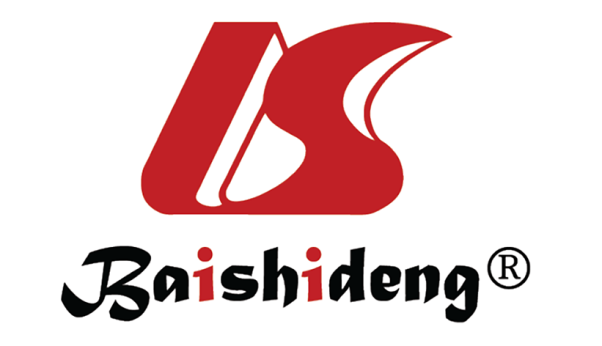 Published by Baishideng Publishing Group Inc7041 Koll Center Parkway, Suite 160, Pleasanton, CA 94566, USATelephone: +1-925-3991568E-mail: bpgoffice@wjgnet.comHelp Desk: https://www.f6publishing.com/helpdeskhttps://www.wjgnet.com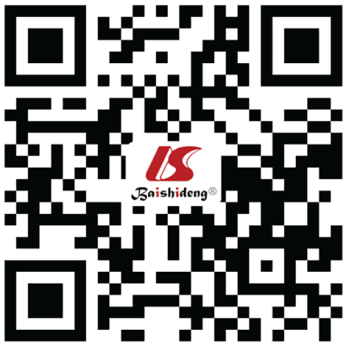 © 2023 Baishideng Publishing Group Inc. All rights reserved.Recommendations and benefitsAreas of concernRef.Recommending EUS guidanceEffective and minimally invasive; lower morbidity; reduced reinterventions; decreased follow-up imaging; shorter hospital stay-[18-21,24,25,66]Indications for drainageINP-associated symptoms and complicationsPatients' general conditions and symptoms; PFC characteristics; endoscopic experience[27-28]Timing of interventionEarly intervention (< 2 wk)Not recommended; no superiority in complicationsIncreased mortality and invasive interventions[5,45]Early intervention (3–4 wk)Safe and effective when identifying a partial collectionIncreased mortality, endoscopic necrosectomy, and rescue surgery[14,50,51]Delayed intervention (> 4 wk)Generally recommended; after INP encapsulation; excellent clinical success; reduced reinterventions and mortality-[17,45-49]StentsDPPSAffordable, safe, and easily accessible; recommended for little debris (≤  10 %) or pure PPCStent occlusion; possible leakage; limited endoscopic access to the necrotic cavity[18,28-30,54,57]SEMSFeasible; deployed when LAMS is unavailable-[32]LAMSSimpler procedure; higher technical and long-term success rates; less AD than DPPS; recommended for significant debris (≥  30 %)Higher cost; increased risks of pseudoaneurysm bleeding, delayed bleeding, perforation, and buried stent syndrome[12,29,33,34,52-55,60-63]Negative predictors for drainage effectMale; MOF; extensive necrosis (≥ 150 mm); heterogeneity (necrosis ≥ 50%)-[35-37]Improving drainageAdditional nasocystic drainage; multiple transluminal gateway technique; hybrid techniques-[28,31,38,39,42,43]Technical aspectsNot always requiring fluoroscopy and LAMS dilation; novel techniques for complicated deployments; timely stent removal; endoscopic closure for patients with a poor situation or early needs for transoral feedingLack of standardized protocol[11,12,17,61,62,68,69]Recommendations and benefitsAreas of concernRef.Indications for necrosectomyUnsolved INP-associated symptomsConservative management or endoscopic drainage alone is sufficient in selected patients[77-80]Endoscopic transluminal necrosectomyFirst-line therapy; recommended endoscopic step-up approach; increased life quality; reduced proinflammatory response, complications, hospitalization time, costs, and new-onset multiple organ failureOne single treatment may not suit all INP patients; no superiority in reducing major complications or mortality when compared with the surgical step-up procedure[6,8-10,71,83-85]Improve necrosectomy efficiencyA solid component is better assessed by EUS than by CT scanningLack of unified assessment protocol for necrosis proportion[54]Irrigation techniquesA three-step structured approach; saline, streptokinase, antibiotics, and hydrogen peroxide; reduced mortality and debridementsLack of optimal procedure and concentration; prolonged stent retrieval; perforation caused by forced irrigation[79,86-97]Dedicated instrumentsOTSG; PED; WAND; safe and effective; reduced interventions and hospital durationEfficacy and indispensable safety; further research and popularization[98-100]Predictors for complicationsSmall size (≤ 7 cm) and delayed stent removal (≥ 4 w); PD disruption, abnormal vessels, and requirements of percutaneous drainage or hybrid techniques; elevated intracavitary amylase; exocrine insufficiencyLack of prospective multicenter large-scale RCT[37,106-109]Managing complicationsA novel algorithm for systematically managing hemorrhage events; LAMS with a larger diameter; mouthwash with chlorhexidine; suspension of PPI; timely follow-up and endoscopic management[60,62,63,74,79,101-104]MDT strategyIndividualized treatment; reduced mortality; improved clinical outcomes; optimal strategy for patients with high risks of potential complicationsLack of standardized endoscopic protocol; considerable variations among endoscopists[11,79,110-112]